Fase I : Constituye el primer paso en la investigación de una sustancia o medicamento nuevo en el hombre. Son estudios de farmacocinética y farmacodinamia que proporcionan información preliminar sobre el efecto y la seguridad del producto en sujetos sanos o en algunos casos en pacientes (sería el caso de los ensayos clínicos en pediatría), y orientarán la pauta de administración más apropiada para ensayos posteriores.Fase II. Representa el segundo estadio en la evaluación de una nueva sustancia o medicamento en el ser humano. Se realiza en pacientes que padecen la enfermedad o entidad clínica de interés. Tiene como objetivo: proporcionar información preliminar sobre la eficacia del producto, establecer la relación dosis-respuesta del mismo, conocer las variables empleadas para medir eficacia y ampliar los datos de seguridad obtenidos en la fase I. Por lo general, estos ensayos clínicos serán controlados y con asignación aleatoria de los tratamientos.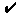 Fase III : Son ensayos destinados a evaluar la eficacia y seguridad del tratamiento experimental intentando reproducir las condiciones de uso habituales y considerando las alternativas terapéuticas disponibles en la indicación estudiada. Se realiza con una muestra de pacientes más amplia que en la fase anterior y representativa de la población general a la que irá destinado el medicamento. Estos estudios serán preferentemente controlados y aleatorizados.Fase IV : Son ensayos clínicos que se realizan con un medicamento después de su comercialización . Estos ensayos podrán ser similares a los descritos en las fases I, II, III si estudian algún aspecto aún no valorado o condiciones de uso distintas de las autorizadas como podría ser una nueva indicación. Estos estudios serán preferentemente controlados y aleatorizados.